Dotyczy: postępowania o udzielenie zamówienia publicznego na dostawę, montaż i uruchomienie aparatu RTG ogólnodiagnostycznego cyfrowego z systemem rejestracji dawki.WYJAŚNIENIA NR 1 ORAZ MODYFIKACJA SWZ NR 1Działając na podstawie art. 135 ust. 2 ustawy z dnia 11 września 2021 r. Prawo zamówień publicznych (Dz.U.2021.1129 t.j. z dnia 2021.06.24, dalej: ustawa PZP), zamawiający udziela następującego wyjaśnienia: Pytanie 1.  Zał. 2 pkt. 1.5Zwracamy się z prośbą do Zamawiającego o dopuszczenie aparatu RTG z nieograniczonym, natychmiastowym, bezpośrednim  dostępem do pacjenta z dwóch stron blatu? Dostęp z trzeciej strony jest także możliwy dla personelu medycznego, jednak jest on w niewielkim stopniu, nie wpływającym na bezpieczeństwo pacjenta oraz funkcjonalność aparatu, ograniczony przez element konstrukcyjny.Odp. Nie, zgodnie z SWZPytanie 2.  Zał. 2 pkt. 2.1Zwracamy się z prośbą do Zamawiającego o dopuszczenie aparatu RTG ze ścianką zdalnie sterowaną z konsoli w pomieszczeniu sterowni oraz za pomocą bezprzewodowego pilota i  dodatkowej mobilnej konsoli?Zwracamy uwagę, że Zamawiający w pkt. 9.2 wymaga dostarczenia dodatkowej konsoli o parametrach tożsamych jak monitor w sterowni.Odp. Zamawiający dopuszcza Pytanie 3.  Zał. 2 pkt. 2.4Zwracamy się z prośbą do Zamawiającego o dopuszczenie aparatu RTG z blatem stołu płaskim zabezpieczonym listwami ochronnymi na długich krawędziach?Odp. Zamawiający dopuszczaPytanie 4.  Zał. 22pkt. 2.11Zwracamy się z prośbą do Zamawiającego o dopuszczenie aparatu RTG gdzie podstawowe informacje takie jak:- aktualny kąt pochylenia ścianki w stopniach;- aktualną wartość SID;- aktualny rozmiar aktywnego pola detektora w cm x cm- aktualna wartość filtru dodatkowego w kolimatorzesą wyświetlane na dodatkowej konsoli mobilnej w pracowni.Zwracamy uwagę, że Zamawiający w pkt. 9.2 wymaga dostarczenia dodatkowej konsoli o parametrach tożsamych jak monitor w sterowni.Odp. Zamawiający dopuszczaPytanie 5.  Zał. 2 pkt. 2.13Zwracamy się z prośbą do Zamawiającego o dopuszczenie aparatu RTG ze swobodnym, jednoczasowym bezpośrednim dostępem do pacjenta od frontu i dwóch boków aparatu. Dostęp od tyłu aparatu do pacjenta jest także możliwy dla personelu medycznego, jednak jest on w niewielkim stopniu, nie wpływającym na bezpieczeństwo pacjenta oraz funkcjonalność aparatu, ograniczony przez element konstrukcyjny.Odp. Nie, zgodnie z SWZPytanie 6.  Zał. 2 pkt. 2.23Zwracamy się z prośbą do Zamawiającego o dopuszczenie aparatu RTG gdzie projekcje skośne są wykonywane w zakresie kątów +/- 40°? 
Odp. Zamawiający dopuszczaPytanie 7.  Zał. 2 pkt. 2.24Zwracamy się z prośbą do Zamawiającego o dopuszczenie aparatu RTG z manualną zmianą kratki przeciwrozproszeniowej przez operatora bez użycia narzędzi?Odp. Nie, zgodnie z SWZPytanie 8.  Zał. 2 pkt. 3.5 Zwracamy się z prośbą do Zamawiającego o dopuszczenie aparatu RTG z pojemnością cieplną anody wynoszącą 400kHU?Odp. Nie, zgodnie z SWZPytanie 9.  Zał. 2 pkt. 4.3Zwracamy się z prośbą do Zamawiającego o dopuszczenie aparatu RTG wyposażonego generator o częstotliwości pracy 25kHz?Odp. Nie, zgodnie z SWZPytanie 10.  Zał. 2 pkt. 4.4Zwracamy się z prośbą do Zamawiającego o dopuszczenie aparatu RTG z maksymalnym prądem radiografii 650 mA?Odp. Nie, zgodnie z SWZPytanie 11.  Zał. 2 pkt. 4.5Zwracamy się z prośbą do Zamawiającego o dopuszczenie aparatu RTG z maksymalną wartością mAs w radiografii wynoszącą 500mAs?Odp. Nie, zgodnie z SWZPytanie 12.  Zał. 2 pkt. 4.9Zwracamy się z prośbą do Zamawiającego o dopuszczenie aparatu RTG z prądem w fluoroskopii pulsacyjnej wynoszącym 7mA?Odp. Nie, zgodnie z SWZPytanie 13.  Zał. 2 pkt. 5.5Zwracamy się z prośbą do Zamawiającego o dopuszczenie aparatu RTG wyposażonego w detektor cyfrowy o rozdzielczości wynoszącej 6,8 mln pixeli?Odp. Nie, zgodnie z SWZPytanie 14.  Zał. 2 pkt. 5.6Zwracamy się z prośbą do Zamawiającego o dopuszczenie aparatu RTG wyposażonego w detektor cyfrowy o wielkości pixela 160μm?Odp. Nie, zgodnie z SWZPytanie 15.  Zał. 2 pkt. 5.8Zwracamy się z prośbą do Zamawiającego o dopuszczenie aparatu RTG wyposażonego w detektor cyfrowy o współczynniku DQE wynoszącym 60%?Odp. Nie, zgodnie z SWZPytanie 16.  Zał. 2 pkt. 5.5Zwracamy się z prośbą do Zamawiającego o dopuszczenie aparatu RTG wyposażonego w detektor cyfrowy o rozdzielczości wynoszącej 6,8 mln pixeli?Odp. Nie, zgodnie z SWZPytanie 17.  Zał. 2 pkt. 6.6Zwracamy się z prośbą do Zamawiającego o dopuszczenie aparatu RTG wyposażonego w statyw do zdjęć odległościowych z pochłanialnością płyty 0,85 mmAl?Odp. Zamawiający dopuszczaPytanie 18.  Zał. 2 pkt. 7.6Zwracamy się z prośbą do Zamawiającego o dopuszczenie aparatu RTG wyposażonego w detektor cyfrowy zasilany akumulatorowo, które są ładowane w zewnętrznej ładowarce bez możliwości ładowania detektora w statywie?Odp. Zamawiający dopuszczaPytanie 19.  Zał. 2 pkt. 8.15Zwracamy się z prośbą do Zamawiającego o dopuszczenie aparatu RTG wyposażonego w oprogramowanie zainstalowane na stacji technika bez analizy zdjęć odrzuconych? Odp. Nie, zgodnie z SWZPytanie 20.Dzień dobry, Ze względu na to że w zamówieniu brak przedmiarów na wymianę m.in. okien, drzwi, szafek kuchennych, czy moglibyście Państwo udostępnić wymiary wszystkich elementów do wymiany lub czy istnieje możliwość wyznaczenia terminu do ewentualnych oględzin w.w pomieszczeń i pobrania pomiarów?Odp. Zamawiający przekazuje poniżej pomiary elementów, które będą podlegały wymianie w związku z pracami adaptacyjnymi w ramach postępowania ,,Dostawa, montaż i uruchomienie aparatu RTG ogólnodiagnostycznego cyfrowego z systemem rejestracji dawki”. Wskazane pomiary należy traktować poglądowo i mieć na uwadze, iż są to wymiary otworów okiennych/drzwiowych. Przed rozpoczęciem robót budowlanych Wykonawca zobowiązany jest do wykonania niezbędnych obmiarów we własnym zakresie.Pomieszczenie badań Pacjenta (Gabinet RTG):Wysokość pomieszczenia: 3,15 mOtwory okienne: 0,8 x 2,4 m (2 szt.)Sterownia:Wysokość pomieszczenia: 2,55 mOtwór drzwiowy do Sterowni: 1,0 x 2,0 mAktualne Pomieszczenie Przechodnie:Wysokość pomieszczenia: 3,15 mOtwór okienny: 2,0 x 2,4 m (1 szt.)Otwór drzwiowy: 1,0 x 2,0 mAktualny Pokój Techników:Wysokość pomieszczenia: 3,15 mOtwór okienny: 2,0 x 2,4 m (1 szt.)Otwór drzwiowy (wewnętrzny): 0,9 x 2,0 mOtwór drzwiowy (na zewnątrz- na korytarz): 0,9 x 2,0 mZaplecze Socjalne:Wysokość pomieszczenia: 3,15 mOtwór okienny: 0,8 x 2,4 m (1 szt.)Otwór drzwiowy: 0,9 x 2,0 mSzerokość pomieszczenia: 2,84 m (należy uwzględnić umiejscowienie lodówki).Pytanie nr 21. Dotyczy Zdalne, mailowe powiadomienia wyznaczonych użytkowników w przypadku, gdy przekroczona zostanie wartość szpitalnego lub ustawowego diagnostycznego poziomu referencyjnego. Częstotliwość powiadomień i lista mailingowa swobodnie określane przez Zamawiającego bez konieczności wzywania serwisu Czy Zamawiający dopuści system bez ustawiania częstotliwości powiadomień o przekroczeniu dawki? Takie powiadomienie powinno przychodzić niezwłocznie po zaistnieniu faktu przekroczenia.Odp. Nie, zgodnie z SWZ. Pytanie nr 22. DotyczyAutomatyczne, generowanie cyklicznego raportu zgodnie z wzorem i zaleceniami Krajowego Centrum Ochrony Radiologicznej dla wszystkich stosowanych przez Zamawiającego procedur Prosimy o rezygnację z powyższego wymagania jako ograniczającego konkurencję i wskazującego wyłącznie na jednego producenta.Odp. Nie, zgodnie z SWZ. Pytanie nr 23.DotyczyAutomatyczne szacowanie dawki skutecznej dla pacjentów poddawanych procedurom w ramach różnych modalności klinicznych Czy Zamawiający dopuści system w którym zapisywane i przechowywane są: - wartość dawki dla badań DX/CR oraz RF/XA prezentowana jako wartość DAP [mGy*cm^2]; - wartość dawki dla badań CT prezentowana jako wartość CTDIvol [mGy] oraz DLP [mGy*cm]; - wartość dawki dla badań MG prezentowana jako MGD [mGy]; - współczynniki konwersji zapisane w postaci: [mSv/Gy*cm^2] dla DX/CR, [mSv/mGy*cm] dla CT oraz [mSv/mGy] dla MG."Odp. Zamawiający dopuszczaPytanie nr 24. DotyczyAutomatyczna aktualizacja szpitalnego poziomu referencyjnego dawki z dowolnie określanym przez użytkownika interwałem czasowym (minimum tydzień, miesiąc, kwartał, rok) Prosimy o wskazanie miejsca z którego mają być pobierane dane do aktualizacji.Odp. Dane mają być pobierane z danych archiwalnychPytanie nr 25. DotyczyOprogramowanie z funkcją automatycznej oceny dawki promieniowania dla aparatów z uszkodzonym DAP lub bez DAP. Prosimy o rezygnację z powyższego wymagania jako ograniczającego konkurencję i wskazującego wyłącznie na jednego producenta.Odp. Zamawiający dopuszczaPytanie 26. Zamawiający w Opisie Przedmiotu Zamówienia wymaga, aby etap I tj. dostawa sprzętu oraz wykonanie prac adaptacyjnych niezbędnych do instalacji sprzętu zrealizowana została w terminie do 30 dni kalendarzowych od daty podpisania umowy. Prosimy Zamawiającego o udzielenie informacji jak Zamawiający zamierza uzyskać ten termin wymagając na bazie OPZ wykonania pełno branżowej dokumentacji wykonawczej przedłożonej do akceptacji Zamawiającego przed przystąpieniem Wykonawcy do realizacji prac związanym np. z zakresem prac budowlanych. Sam proces przygotowania projektu oraz przedstawienia rozwiązań, technologii zastosowanych przy realizacji prac związanych z adaptacją pomieszczeń do akceptacji Zamawiającego pochłonie zakres 30 dni. Wykonanie projektu osłon stałych do systemu wyłonionego dopiero w drodze przetargu pozwoli wyliczyć np. zakres osłon stałych koniecznych do wykonania w etapie I a także i możliwość ich wykonania po akceptacji – uzyskaniu pozytywnej opinii sanepidu, gdzie ustawodawca przewidział na to maksymalny czas 30 dni.Reasumując okres czasowy przeznaczony do akceptacji całości dokumentacji branżowej przez Zamawiającego oraz wykonanie projektu osłon stałych wraz z uzyskaniem pozytywnej decyzji sanepidu przewyższa czas jaki Zamawiający przeznaczył na całość realizacji Etapu I. Przy obecnych założeniach określonych przez Zamawiającego jest to nierealne czasowo. Biorąc pod uwagę, iż adaptacja pomieszczeń jest realizowana w trybie bez pozwolenia na budowę zwracamy się do Zamawiającego z zapytaniem czy zaakceptuję możliwość wykonania i dostarczenia dokumentacji powykonawczej? Czy Zamawiający wymaga realizację prac adaptacyjnych w oparciu o zgłoszenie budowlane czy traktuje to jako remont nie wymagający tej procedury? Mając na uwadze zakres prac do wykonania prosimy Zamawiającego o zmianę okresów realizacji: Etap I -100 dni, Etap II – 30 dni na realizację przedmiotu zamówienia.Odp. Roboty budowlane objęte zakresem wymagań stanowić będą prace towarzyszące/ adaptacyjne pomieszczeń wchodzących w skład Pracowni RTG dla dostawy i montażu nowego aparatu RTG. Zamawiający pozostawia ocenę procedury w gestii projektanta, który działa z upoważnienia Wykonawcy. Zamawiający będzie honorował wszystkie zgodne z prawem procedury prowadzące do realizacji zamierzenia inwestycyjnego.Prace budowlane wraz z zastosowanymi materiałami i rozwiązaniami winne być przedstawione do akceptacji Zamawiającego przed rozpoczęciem robót.Roboty należy wykonać na podstawie dokumentacji sporządzonej przez osoby uprawnione i po uzyskaniu akceptacji Zamawiającego co do rozwiązań.Pytanie 27. Czy Zamawiający posiada obliczenia dotyczące nośności stropu w miejscu montażu nowego aparatu RTG. Prosimy o udostępnienie dokumentacji w jakiej technologii wykonany jest obecny strop.Odp. Opinia konstruktora w osobnym załączniku.Pytanie 28. Prosimy Zamawiającego o szczegółowe opisanie pkt 13 „Dostosowanie instalacji do nowego aparatu RTG” załącznika nr 2.1. do SWZ. Prosimy o podanie zakresu dostosowania instalacji, jaka linia instalacji ma zostać wymieniona, jaka jest odległość od punktów dostępu, poboru itp.? Wszystkie te informację mają istotny wpływ na cenę oferty w tym zakresie. Jednocześnie potencjalny wykonawca chcąc uniknąć nieporozumień w trakcie odbiorów końcowych przedmiotu zamówienia lub problemów w czasie wykonywanych prac poprzez niedoszacowanie jakiegoś zakresu, który będzie wynikał z wymogu Zamawiającego który nie został szczegółowo opisany, określony w tym punkcie.Odp. Zamawiający oczekuje wykonanie nowej linii dla aparatu od rozdzielni głównej do rozdzielni pomieszczeniowej wykonanej przez Wykonawcę. Odległość punktu zasilającego od pomieszczeń to 35m. Przekrój kabla i zabezpieczenia należy dobrać do mocy aparatu.Obecnie posiadany aparat typu telekomando posiada generator o mocy 65 kW.W ofercie należy uwzględnić, że zastosowane instalacje będą zgodne z wymaganiami systemowymi instalowanego aparatu RTG, a więc umożliwią płynną i bezawaryjną pracę wszystkich zamontowanych urządzeń. Dodatkowo wszelkie zastosowane technologie i rozwiązania winny być zawarte w dokumentacji i przedłożone do akceptacji Zamawiającego, co uniemożliwi powstawanie nieporozumień podczas odbioru końcowego.Dodatkowo należy przyjąć ilość 4 szt. gniazd elektrycznych w każdym pomieszczeniu– do uzgodnienia na etapie projektowym.Pytanie 29. Prosimy o szczegółowe opisanie wymagań dotyczących POMIESZCZENIA STEROWNI. Prosimy o doprecyzowanie pkt. 1 „Montaż instalacji zgodnych z wymaganiami systemowymi aparatu RTG podając minimalną ilość oczekiwanych gniazd zasilających, informatycznych i telefonicznych. Informacje te mają istotny wpływ na szacowanie kosztów remontowych i tym samym uniknięcie dodatkowych prac, których potencjalny wykonawca nie mógł wycenić przygotowując ofertę na podstawie ww. opisu.Odp. Zamawiający nie jest w stanie przewidzieć jakie urządzenie zostanie zaproponowane do montażu przesz Wykonawcę. W ofercie należy więc uwzględnić, że zastosowane instalacje będą zgodne z wymaganiami systemowymi aparatu RTG. W opisie przedmiotu zamówienia widnieje zapis, iż pomieszczenie sterowni będzie stwarzało możliwość obsługi 4 stanowisk pracy. Należy więc zaplanować wykonanie pełnego kompletu gniazd (zasilające, informatyczne, telefoniczne) dla każdego stanowiska. Dodatkowo należy przyjąć ilość 4 szt. gniazd elektrycznych w każdym pomieszczeniu– do uzgodnienia na etapie projektowym.Pytanie 30. Prosimy o szczegółowe opisanie wymagań dotyczących POMIESZCZENIA BADANIA PACJENTA (GABINET RTG) Prosimy o doprecyzowanie pkt. 2 „Montaż instalacji zgodnych z wymaganiami systemowymi aparatu RTG podając minimalną ilość oczekiwanych gniazd zasilających, informatycznych i telefonicznych. Informacje te mają istotny wpływ na szacowanie kosztów remontowych i tym samym uniknięcie dodatkowych prac, których potencjalny wykonawca nie mógł wycenić przygotowując ofertę na podstawie ww. opisu Zamawiający wie jaki typ aparatu kupuję i jakie instalację są konieczne do jego podpięcia.Odp. Zamawiający oczekuje wykonanie nowej linii dla aparatu od rozdzielni głównej do rozdzielni pomieszczeniowej wykonanej przez Wykonawcę. Odległość punktu zasilającego od pomieszczeń to 35m. Przekrój kabla i zabezpieczenia należy dobrać do mocy aparatu.Obecnie posiadany aparat typu telekomando posiada generator o mocy 65 kW.W ofercie należy uwzględnić, że zastosowane instalacje będą zgodne z wymaganiami systemowymi instalowanego aparatu RTG, a więc umożliwią płynną i bezawaryjną pracę wszystkich zamontowanych urządzeń. Dodatkowo wszelkie zastosowane technologie i rozwiązania winny być zawarte w dokumentacji i przedłożone do akceptacji Zamawiającego.Dodatkowo należy przyjąć ilość 4 szt. gniazd elektrycznych w każdym pomieszczeniu– do uzgodnienia na etapie projektowym.Pytanie 31. Pkt. 4 Montaż rolet wewnętrznych Wykonanie rolet wewnętrznych zaciemniających, podgumowanych – rolety powinny należeć do linii o podwyższonym standardzie i nie sprawiać trudności w eksploatacji. Prosimy Zamawiającego o doprecyzowanie co Zamawiający rozumie pod tym zapisem lub usunięcie ww. zapisu. Jest to wymóg nie realny i niemożliwy do oceny przy odbiorach i bardzo subiektywny zależny w pełni od interpretacji zamawiającego, jeśli rolety mają spełniać jakiś warunek (w tym przypadku taki jak opisany w tym punkcie) prosimy o podanie technologii mającej na to wpływ.Odp. Zamawiający wymaga zaciemnienia 100%.Pytanie 32. Pkt. 6 Wykonanie osłony antypromiennej na ścianie pomieszczenia zgodnie z projektem osłon stałych. Czy zamawiający dysponuje nowym projektem osłon stałych i potwierdza, iż osłony wymaga tylko jedna ściana jak wynika z powyższego opisu?Odp. Wykonanie projektu osłon stałych dla nowego aparatu leży po stronie WykonawcyPytanie 33. Czy Zamawiający wymaga wykonania projektu osłon i na podstawie obliczeń dostosowanie całego pomieszczenia w zależności od wyliczeń ekwiwalentu.Odp. Wykonanie projektu osłon stałych dla nowego aparatu leży po stronie WykonawcyPytanie 34. Czy zamawiający dopuszcza wykonanie osłon w dowolnej technologii?Odp. Zgodnie z projektem osłon stałychPytanie 35. Dostosowanie oświetlenia sufitowego do nowych miejsc pracy w POKOJU TECHNIKÓW Prosimy Zamawiającego o doprecyzowanie czy wykonawca ma dokonać obliczeń minimalnego zapotrzebowania dla tego pomieszczenia i wykonać je zgodnie z obliczeniem w minimalnym zakresie?Odp. Zgodnie z zapisem uprawniona osoba ma dobrać oświetlenie w oparciu o wymagania oświetleniowe pomieszczeń. Norma PN-EN 12 464-1: 2004 w odniesieniu do rodzaju lamp, ich rozmieszczenia itd.Pytanie 36. Zapytanie dotyczy pomieszczenia ZAPLECZE SOCJALNE – Zamawiający wymaga zlewozmywaka kuchennego prostokątnego, stalowego jednokomorowego z ociekaczem z powłoką ochronną, przeciwdziałającą powstawaniu zabrudzeń i osadów, ułatwiającą utrzymanie czystości – odpychającą brud, odporną na kamień; zlewozmywak wyposażony w baterię sztorcową, jednouchwytową,prosimy Zamawiającego o wykreślenie zapisów niemożliwych do oceny.Odp. Zamawiający nie wyraża zgody. Na rynku dostępne są zlewozmywaki z powłokami ułatwiającymi utrzymywanie w czystości.Pytanie 37. Zamawiający wymaga, aby zastosowane elementy konstrukcyjne budynku miały zapewnioną trwałość nie mniejszą niż 75 lat. Instalacje w zakresie orurowania i oprzewodowania powinny zapewniać użytkowanie w okresie nie krótszym niż 30 lat, a osprzęt, przybory instalacyjne i elementy wyposażenia powinny zapewniać sprawne funkcjonowanie w okresie, co najmniej 15 lat Prosimy Zamawiającego o szczegółowe wyjaśnienia w jaki sposób zamawiający zamierza to ocenić?Odp. Wszystkie zastosowane materiały muszą spełniać wymagania techniczne, posiadać odpowiednie certyfikaty i atesty oraz być zamontowane w sposób prawidłowy, zgody z obowiązującymi przepisami i wytycznymi producenta. Niezbędne jest też przedłożenie Zamawiającemu wniosków materiałowych przed rozpoczęciem robót budowlanych celem akceptacji i określenia, iż zaproponowane przez Wykonawcę rozwiązania są zgodne z wymaganiami Zamawiającego. Pytanie 38.Dot. 2. Ścianka zdalnie sterowana, pkt. 2.6. Wymiary blatu stołu ≥ 210 x 80 cmCzy Zamawiający dopuści blat stołu o szerokości 71,5 cm – zamiast 80 cm?Odp. Nie, zgodnie z SWZPytanie 39.Dot. 2. Ścianka zdalnie sterowana, pkt. 2.9. Ruch wzdłużny blatu stołu zwiększający dostęp do pacjenta m.in. podczas transportu ≥ 160 cmCzy Zamawiający dopuści blat stołu bez ruchu wzdłużnego? Producent stosuje rozwiązanie alternatywne polegające na zwiększonym zakresie ruchu detektora w ściance oraz ruchu lampy.Odp. Nie, zgodnie z SWZPytanie 40.Dot. 2. Ścianka zdalnie sterowana, pkt. 2.12. Automatyczne pozycjonowanie z programów anatomicznych - blat i lampa automatycznie ustawiają  się w zaprogramowanej dla danego  programu  anatomicznego pozycjiCzy Zamawiający dopuści aparat bez tej funkcjonalności?Odp. Zamawiający dopuszczaPytanie 41.Dot. 2. Ścianka zdalnie sterowana, pkt. 2.13. Swobodny, jednoczasowy dostęp bezpośrednio do pacjenta z każdej strony blatu bez jakichkolwiek utrudnień dostępowych. Blat podparty jednostronnie, wyłącznie od strony nóg pacjenta lub na środku blatu.  Wnosimy o dopuszczenie rozwiązania w którym operator ma dostęp do pacjenta z 3 stron.Odp. Nie, zgodnie z SWZPytanie 42.Dot. 2. Ścianka zdalnie sterowana, pkt. 2.16. Zakres przesuwu poprzecznego blatu stołu ≥ 35 cmCzy Zamawiający dopuści zakres o wartości 30 cm?Odp. Zamawiający dopuszczaPytanie 43.Dot. 2. Ścianka zdalnie sterowana, pkt. 2.17. Najniższe położenie poziomego promienia centralnego łączącego ognisko lampy i środek zabudowanego detektora w pionowej pozycji blatu ≤ 55 cmCzy Zamawiający dopuści  najniższe położenie o wartości 61 cm?Odp. Nie, zgodnie z SWZPytanie 44.Dot. 2. Ścianka zdalnie sterowana, pkt. 2.21 / 2.22 Prosimy o potwierdzenie, że Zamawiający wymaga uzupełnienie tylko jednego z podanych dwóch punktów – w zależności od posiadanej opcji, a nieuzupełnienie jednego z pól nie będzie skutkowało odrzuceniem oferty.Odp. Tak, Zamawiający potwierdzaPytanie 45.Dot. 2. Ścianka zdalnie sterowana, pkt. 2.23. Projekcje skośne, zakres kątów ≥+/- 45°.Prosimy o dopuszczenie wartości +/- 40°.Odp. Zamawiający dopuszczaPytanie 46.Dot. 2. Ścianka zdalnie sterowana, pkt. 2.24. Dla aparatów z max SID ≥180 cm  automatyczna (bez udziału operatora) zmiana  ogniskowej kratki lub kratek przeciwrozproszeniowych przy zmianie odległości SID dla ograniczenia dawki promieniowania niezbędnej do otrzymania rentgenogramuProsimy, w przypadku zaoferowania rozwiązania z max SID ≥180 cm, o dopuszczenie rozwiązania polegającego na manualnej zmianie kratek, a następnie ustawienia zadanego SID. Odp. Nie, zgodnie z SWZ Pytanie 47.Dot. 2. Ścianka zdalnie sterowana, 2.17. Najniższe położenie poziomego promienia centralnego łączącego ognisko lampy i środek zabudowanego detektora w pionowej pozycji blatu ≤ 55 cm.Wnosimy o niepunktowanie tego parametru. Każdy aparat telekomando posiada tę funkcję i jest to podstawa jego funkcjonowania. Przyznanie aż 3 punktów jest bezzasadne. Odp. Nie, zgodnie z SWZPytanie 48Dot. 3. Lampa RTG i kolimator, Pkt. 3.7. Pojemność cieplna zespołu kołpaka lampy rtg ≥ 1,7 MHUWnosimy o niepunktowanie tego parametru. Obecnie dostępne na runku lampy o pojemności 600 kHU oraz pojemności cieplnej kołpaka lampy rtg na poziomie 1,7 MHU umożliwiają wykonanie ponad 3 000 zdjęć dziennie. Spełnienie parametru 1,7 MHU  jest już w stanie sprostać wymaganiom najbardziej wymagających placówek, a wykonanie większej ilości badań dziennie jest nierealne. Odp. Nie, zgodnie z SWZPytanie 49.Dot. 4. Generator RTG, pkt. 4.8. Zakres regulacji napięcia we fluoroskopii ≥  40 - 110 kVWnosimy o punktowanie zakresu 40 – 150 kV, zamiast jak w obecnym brzmieniu: 40 - 110 kV.  Obecnie punktowany jest parametr standardowy, który spełnia każdy dostawca aparatu. Odp. Nie, zgodnie z SWZPytanie 50.Dot. 9. Wyposażenie aparatu, pkt. 9.7 Obciążalność podnóżka ≥ 180 kgWnosimy o punktowanie 3 punktami parametru o wartości już od 285 kg. Większość aparatów posiada o wiele niższą obciążalność, a wspomniana wartość 285 kg jest jedną z najwyższych na rynku dostępnych aparatów. Odp. Nie, zgodnie z SWZPytanie 51.Dot. 9. Wyposażenie aparatu, pkt. 9.15 – 9.26 – system monitorowania dawkiWnosimy o dopuszczenie jako rozwiązania alternatywnego i równoważnego systemu do archiwizacji, monitorowania i optymalizacji dawki promieniowania rentgenowskiego, spełniającego zapisy dyrektyw EURATOM 2013/59 z dnia 5.12.2013, o następujących funkcjach:- Oprogramowanie w języku polskim- Połączenie systemu bezpośrednio z aparatem lub integracja z systemem PACS posiadanym przez Zamawiającego. Obsługiwanie protokołu Dicom Query/retrieve.- Współpraca z urządzeniami diagnostycznymi, generującymi promieniowanie rentgenowskie niezależnie od producenta aparatu- Zdalna diagnostyka- System umożliwia:Pobranie danych z PACSa,Możliwość importu badań z płyty CD lub pendriva,Zapisywanie danych na dysku lokalnym,Lista badań pozwalająca na pokazanie podstawowych informacji o pacjencie: identyfikator, nazwisko, imię, płeć, data urodzenia, wiek w chwili badania, data ostatniego badania, dawkę skumulowaną) ,Tworzenie raportu o dawce dla danej modalności oraz tworzenie paszportu dozymetrycznego pacjenta, gdzie gromadzone są wszystkie dane dotyczące dawek promieniowania na jakie narażony był pacjent w czasie pobytu w placówce medycznej, z możliwością generowania raportu w postaci pliku .pdf, .csv, .xls oraz .png. Raport zawiera: ID pacjenta, Datę urodzenia, płeć, dawkę skumulowaną z podziałem na poszczególne lata oraz modalności. Paszport dozymetryczny wskazuje otrzymaną dawkę na poszczególne partie ciała pacjenta w postaci graficznej,Możliwość wysyłania raportu o dawce bezpośrednio na e-maila,Statystyka wykonanych badań z rozbiciem na: modalność, konkretny model aparatu, projekcję, pacjenta, grupę wiekową, obszar ciała, technika wykonującego badanie, płeć pacjenta, miesiąc/rok wykonywanych badań z możliwością generowania raportu w postaci pliku .pdf, .csv, .xls oraz .png.,Możliwość wprowadzenia poziomów referencyjnych dla danej procedury medycznej,System ostrzegania o przekroczeniu dawki.- Możliwość tworzenia kont dla każdego użytkownika oprogramowania - System wskazuje informacje o przekroczeniu dawki - Listy badań pozwalają na pokazanie informacji dozymetrycznych wraz z prostą interpretacją określająca poziom otrzymanej w trakcie badania dawki w odniesieniu do poziomu referencyjnegoOdp.  Nie, zgodnie z SWZPytanie nr 52. SWZ, Rozdział II: PROJEKTOWANE POSTANOWIENIA UMOWY, § 5 ust. 1 lit. d) nieodpłatne usunięcie przez autoryzowany serwis producenta wszystkich wad sprzętu w terminie 5 dni roboczych licząc od czasu przystąpienia do naprawy – w przypadku konieczności użycia części zamiennych;Prosimy Zamawiającego o wydłużenie terminu na nieodpłatne usunięcie wad sprzętu przez autoryzowany serwis producenta do 10 dni roboczych. Zaproponowany pierwotnie termin z przyczyn logistycznych może okazać się zbyt krótki.Odp.  Nie, zgodnie z SWZPytanie nr 53. SWZ, Rozdział II: PROJEKTOWANE POSTANOWIENIA UMOWY, § 5 ust. 2 Wykonawca zobowiązany jest potwierdzić Zamawiającemu faksem otrzymanie zgłoszenia awarii sprzętu.Prosimy Zamawiającego o zmianę sposobu potwierdzenia zgłoszenia awarii z faksu na e-mail.Odp. Zamawiający dopuszczaPytanie nr 54. SWZ, Rozdział II: PROJEKTOWANE POSTANOWIENIA UMOWY, § 9 ust. 1 lit. a) Kara umowna jako surogat odszkodowania za nieterminową realizację przedmiotu umowy powinna być naliczana wyłącznie w sytuacji, gdy zaistniałe opóźnienie jest następstwem okoliczności, za które Wykonawca ponosi odpowiedzialność. Wykonawca nie powinien odpowiadać zatem za następstwa okoliczności niezależnych od Wykonawcy i przez niego niezawinionych.Wskazujemy, że nowe przepisy Prawa zamówień publicznych wyraźnie co do zasady zakazują wprowadzania w umowach o zamówienie publiczne odpowiedzialności wykonawcy za „opóźnienie”. Mianowicie, art. 433 pkt 1) ustawy Prawo zamówień publicznych wskazuje wprost, że takie postanowienie jest co do zasady niedozwoloną klauzulą abuzywną.Dlatego też w zakresie niniejszej umowy w naszej ocenie odpowiedzialność Wykonawcy powinna być oparta się na zasadach ogólnych (tj. zasadzie winy), dlatego prosimy o odpowiednią modyfikację postanowień: - § 9 ust. 1 lit. a) poprzez zmianę słowa „opóźnienia” na „zwłoki”.Odp. Nieprawidłowy zapis jest oczywistą omyłką. Zamawiający dokona stosownej modyfikacji.Pytanie nr 55. SWZ, Rozdział II: PROJEKTOWANE POSTANOWIENIA UMOWY, § 9 ust. 5 Prosimy Zamawiającego o zmniejszenie łącznej maksymalnej wysokości kar umownych do 20% wartości umowy brutto.Odp. Nie zgodnie z SWZPytanie nr 56. Załącznik nr 2 do SWZ FWP punkt 2.9Czy Zamawiający dopuści do postępowania aparat w którym ruch wzdłużny blatu wynosi 100 cm?
Prosimy o zauważenie, że ruch blatu w aparatach w których zaoferowano duży zakres ruchu kolumny z lampą nie musi być ekstremalnie duży,  aby zapewnić personelowi i pacjentom optymalne warunki badania. Co więcej,  ruch wzdłużny blatu jest ograniczony w pozycji pionowej blatu poprzez elementy wyposażenia gabinetu i w takim przypadku dużo użyteczniejszy jest duży zakres ruchu kolumny z lampą. Oferowany zakres ruchu wzdłużnego blatu na poziomie 100 cm w połączeniu z ruchem kolumny aparatu zapewnia możliwość diagnozowania pacjentów o wzroście nawet przekraczającym 2,20 metra (bez konieczności przesuwania pacjenta na blacie)  wiec proponowane rozwiązanie nie stanowi żadnego ograniczenia funkcjonalnego. Odp. Zamawiający dopuszczaPytanie nr 57. Załącznik nr 2 do SWZ FWP punkt 2.21 i 2.22Czy Zamawiający oczekuje wypełnienia jednego z punktów 2.21 lub 2.22 w zależności od tego jaką odległość pomiędzy pacjentem leżącym na stole a zabudowanym  detektorem posiada zaoferowany aparat?Odległość pacjent leżący na stole  – zabudowany detektor jest wartością stałą dla danego aparatu determinującą powiększenie obrazów.  Jeśli wymogi z punktów 2.21 i 2.22 mają na celu zakup aparatu, w którym powiększenie obrazu nie będzie zbyt duże, prosimy o potwierdzenie,ze oferenci powinni wypełnić tylko jeden z tych punktów w zależności od parametrów zaoferowanego aparatu. W innym przypadku prosimy o usuniecie jednego z punktów.Odp. Zamawiający potwierdza, ze oczekuje wypełnienia jednego z punktów 2.21. lub 2.22.Pytanie nr 58. Załącznik nr 2 do SWZ FWP punkt 2.23Czy Zamawiający dopuści do postępowania aparat w którym zakres kątów dla projekcji skośnych wynosi +/- 40°?
Prosimy o zauważenie, że oferowana wartość w żaden sposób nie ogranicza możliwości funkcjonalnych aparatu. Większość aparatów typu telekomando jest wyposażonych w możliwość angulacji w zakresie właśnie   +/- 40° i nie stanowiło to nigdy powodów dla których niemożliwym byłoby wykonanie jakiegokolwiek badania rentgenowskiego. Wartość 45 stopni jest charakterystyczna jedynie dla wąskiej grupy aparatów co może ograniczyć możliwość konkurowania różnych rozwiązań.
Odp. Zamawiający dopuszczaPytanie nr 59. Załącznik nr 2 do SWZ FWP punkt 3.15Czy Zamawiający przyzna dodatkowe punkty dla kamery zintegrowanej z aparatem i wyświetlającej obraz na ekranie aparatu?Prosimy o zauważenie, że zaoferowanie kamery zintegrowanej jest najlepszym rozwiązaniem choć wiąże się z wyższymi kosztami po stronie oferentów. Jeśli zamawiający oczekuje takiego, lepszego rozwiązania uważamy, że zasadnym byłoby wprowadzenie punktacji, która będzie preferować to rozwiązanie. Skoro bowiem zamawiający preferuje punktowo np. lampy o bardzo wysokich parametrach termicznych, które z uwagi na brak funkcji angiograficznych  nie będą miały zastosowania  proponujemy punktować rozwiązania znajdujące zastosowanie w praktyce klinicznej. Odp. Nie, zgodnie z SWZPytanie nr 60. Załącznik nr 2 do SWZ FWP punkt 9.10Czy Zamawiający oczekuje, że oprogramowanie będzie obsługiwało ekspozycje  zdjęciowe i fluoroskopowe?Zamawiający nie uściślił jakie tryby pracy mają być obsługiwane przez oprogramowanie więc oferty mogą być ofertami nieporównywalnymi . Dlatego prosimy o uściślenie wymagań w tym zakresie.Odp. Tak, Zamawiający potwierdzaPytanie nr 61. SWZ, Rozdział II: PROJEKTOWANE POSTANOWIENIA UMOWY, § 3 ust. 1Wykonawca zobowiązany jest dostarczyć, zainstalować i uruchomić sprzęt oraz przeprowadzić jednodniowe szkolenie podstawowe personelu nie później niż w ciągu max. 130 dni kalendarzowych od dnia z podpisania umowy. Dzień podpisania umowy nie jest wliczany do terminu realizacji zamówienia. Czy należy rozumieć, że obowiązującym terminem całkowitego zakończenia realizacji umowy (etap I i II) jest powyższy zapis tj. Umowę należy zrealizować w terminie do 130 dni kalendarzowych od jej podpisania?Realizacja umowy w terminie max. 130 dni kalendarzowych od jej podpisania nie zawsze jest tożsama z realizacją: I etapu w terminie do 30 dni kalendarzowych od podpisania Umowy oraz II etapu w terminie do 100 dni kalendarzowych, liczone od daty odbioru dostarczonego sprzętu.Odp. Zamawiający wyjaśnia, że termin realizacji całości zadań (I i II etap) wynosi do 130 dni kalendarzowych od daty podpisania. W przypadku wcześniejszej dostawy sprzętu (poniżej 30 dni) czas realizacji II etapu (100 dni) będzie liczony od dnia dostawyPytanie nr 62. SWZ, Rozdział II: PROJEKTOWANE POSTANOWIENIA UMOWY, § 3 ust. 1Etap I (dostawa sprzętu oraz wykonanie prac adaptacyjnych niezbędnych do instalacji sprzętu) do 30 dni kalendarzowych od daty podpisania umowy.Czy Zamawiający dopuści realizację I etapu Umowy w terminie 90 dni kalendarzowych od daty podpisania umowy? Globalne problemy z dostępem do podzespołów i powodują, że  realizacja I etapu dostawy w tak krótkim czasie jest niezmiernie trudna i znacznie ograniczy możliwość konkurowania różnych rozwiązań.Odp. Nie, zgodnie z SWZPytanie 63. Zamawiający wymaga: “2. Wykonawca zobowiązany jest potwierdzić Zamawiającemu faksem otrzymanie zgłoszenia awarii sprzętu.” Prosimy o dopuszczenie również drogi elektronicznej, komunikacji za pomocą wiadomości wysyłanych na adres e-mail.Odp. Zamawiający dopuszczaPytanie 64. Po analizie opisu przedmiotu dotyczących zakresu prac (w szczególności załącznika 2.1) w naszej ocenie są to typowe prace remontowe, adaptacyjne, które nie podlegają procedurom i rogorowi prac jak dla placu budowy tj. robót budowlanych. Dodatkowo wskazujemy, że Zamawiający prowadzi postępowanie pod nazwą “Dostawa, montaż i uruchomienie aparatu RTG ogólnodiagnostycznego cyfrowego z systemem rejestracji dawki”, a prace adaptacyjne choć o szerokim zakresie mają jedynie charakter towarzyszący, będa realizowane przez wykonawcę celem przygotowania pomieszczeń do instalacji oferowanego systemu oraz dostosowania do standardów wymaganych m.in. prawem, w tym poprawy jakości pomieszczeń poprzez czynności remontowe.W związku z powyższym wnosimy o potwierdzenie, że zakres czynności przedmiotu zamówienia określony w załączniku nr 2.1 należy traktować jako adaptację pomieszczeń, a nie roboty budowlane i działanie na placu budowy, tym samym w zakresie wymagań/ dokumentacji właściwe są wyłącznie te dla realizacji adaptacji pomieszczeń.Odp. Roboty budowlane objęte zakresem wymagań stanowić będą prace towarzyszące/ adaptacyjne pomieszczeń wchodzących w skład Pracowni RTG dla dostawy i montażu nowego aparatu RTG. Zamawiający pozostawia ocenę procedury w gestii projektanta, który działa z upoważnienia Wykonawcy. Zamawiający będzie honorował wszystkie zgodne z prawem procedury prowadzące do realizacji zamierzenia inwestycyjnego.Prace budowlane wraz z zastosowanymi materiałami i rozwiązaniami winne być przedstawione do akceptacji Zamawiającego przed rozpoczęciem robót.Roboty należy wykonać na podstawie dokumentacji sporządzonej przez osoby uprawnione i po uzyskaniu akceptacji Zamawiającego co do rozwiązań.Pytanie 65. Zamawiający określa całkowity termin realizacji na maksymalnie 130 dni kalendarzowych. Z uwagi na uszczegółowienie zwracamy uwagę, że w praktyce nie do zrealizowania jest dostarczenie gotowego aparatu rtg w ciągu 30 dni (proces produkcyjny trwa dłużej), dodatkowo w przypadku realizowania prac adaptacyjnych i braku gotowości pomieszczenia do instalacji konieczne byłoby przechowywanie aparatu przez Zamawiającego w odpowiednich warunkach określanych przez producenta systemu. Podkreślenia wymaga, że konieczne jest również uzgodnienie projektu posadowienia aparatu z Zamawiającym, a proces przygotowania projektu oraz przedstawienia rozwiązań, technologii zastosowanych przy realizacji prac związanych z adaptacją pomieszczeń do akceptacji Zamawiającego jest niezwykle czasochłonny – w praktyce może zająć nawet do 4 tygodni. Dodatkowo konieczne jest wykonanie projektu osłon stałych, a także uzyskanie pozytywnej opinii sanepidu, aby zrealizować ewentualne dosłonięcia -  ustawodawca przewidział czas udzielania akceptacji do 30 dni, co jest niezależne od Wykonawcy. Z uwagi na powyższe wnosimy o modyfikację wymogu do brzmienia umowy § 3 pkt. 1 oraz 4-6:1.Wykonawca zobowiązany jest dostarczyć, zainstalować i uruchomić sprzęt oraz przeprowadzić jednodniowe szkolenie podstawowe personelu nie później niż w ciągu max. 130 dni kalendarzowych od dnia z podpisania umowy. Dzień podpisania umowy nie jest wliczany do terminu realizacji zamówienia. Etap I ( wykonanie prac adaptacyjnych niezbędnych do instalacji sprzętu) do 100 dni kalendarzowych od daty podpisania umowy.Etap II (dostawa sprzętu, dokończenie ewentualnych prac adaptacyjnych, integracja z serwerem PACS, konfiguracja sieciowa, uruchomienie sprzętu oraz szkolenie podstawowe) do 30 dni kalendarzowych, liczone od daty zakończenia Etapu 1. 4. Wykonawca zobowiązany jest wykonać prace z Etapu I, to jest:a) dokonać demontażu i utylizacji starego urządzenia, b) w pomieszczeniach wskazanych przez Zamawiającego wykonać prace adaptacyjne szczegółowo opisane w załączniku nr 2.1. do SWZ, które są niezbędne do instalacji sprzętu, c) wykonać i dostarczyć projekt osłon stałych. Złożenie projektu do Sanepidu leży po stronie Zamawiającego. Odpowiedzialność za wszelkie uwagi wskazane przez Sanepid i konieczne do wprowadzenia w projekcie zmiany spoczywają na Wykonawcy.5. Po dostarczeniu sprzętu Zamawiający dokona protokolarnego odbioru sprzętu. (wnosimy o usunięcie i uwzględnienie w zapisie pkt. 6a)5 6. W następnej kolejności Wykonawca zobowiązany jest wykonać prace z Etapu II, to jest:a)  dostarczyć aparat RTG ogólnodiagnostyczny cyfrowy z systemem rejestracji dawki (Po dostarczeniu sprzętu Zamawiający dokona protokolarnego odbioru sprzętu.)b)zamontować i uruchomić sprzęt w pomieszczeniach wskazanych przez Zamawiającego. Wykonawca zobowiązany jest wykonać wszelkie prace instalacyjne, o ile wykonanie takich prac jest konieczne w związku z usytuowaniem sprzętu i wymaganiami określonymi w instrukcji instalacyjnej producenta sprzętu,c) dokończyć ewentualne prace wykończeniowe adaptacyjne,d) zainstalować i uruchomić systemu rejestracji dawki oraz integracja z serwerem RIS/PACS,e) dokonać konfiguracji sieciowej,f) wykonać testy odbiorcze (akceptacyjne) i specjalistyczne wraz z dostarczeniem sprawozdań z testów.Odp. Zamawiający nie wyraża zgody na wprowadzenie zmian do umowy.Pytanie 66. Czy na potrzeby realizacji usług wdrożeniowych, aplikacyjnych, przeglądowych i utrzymaniowych aparatu DR Zamawiający wyrazi zgodę na zestawienie bezpiecznego szyfrowanego dostępu zdalnego do aparatu DR z systemu obsługi serwisowej utrzymywanego przez producenta aparatu DR przy zachowaniu najwyższych standardów bezpieczeństwa? Specyfikacja rozwiązania technicznego zostałaby przedstawiona przez Wykonawcę do ostatecznej weryfikacji i akceptacji przez Zamawiającego. Rozwiązanie takie zapewnia szybką realizację wszelkich zadań wynikających z realizacji umowy oraz zleconych przez Zamawiającego niewymagających bezpośredniego dostępu do aparatu (np. modyfikacje użytkowe i aplikacyjne oprogramowania, aktualizacja wersji oprogramowania do bieżącej, analiza logów, zebranie informacji diagnostycznych przed wizytą serwisową na miejscu itp).Odp. Zamawiający potwierdzaPytanie 67. Prosimy o modyfikację, aby termin realizacji był liczony od dnia akceptacji przez Zamawiającego projektu posadowienia aparatu, a nie od dnia podpisania umowy. Wykonawca przedstawi propozycje do 5 dni roboczych od dnia zawarcia umowy. W praktyce dopiero w momencie wyboru konkretnego projektu posadowienia wykonawca może zamówić konkretną konfigurację systemu u producenta do produkcji na indywidualne zlecenie. Odp. Zamawiający nie wyraża zgody na wprowadzenie zmian do umowy.Pytanie 68. W zakresie kar umownych – w naszej opinii Zamawiający proponuje kary o rażąco wysokiej wartości (5% za każdy dzień), w zakresie podobnych realizacji niejako przyjętym standardem w sytuacji zwłoki w realizacji przedmiotu umowy są kary na poziomie 0,2%, zaś w nielicznych przypadkach 0,5% wartości. W związku z powyższym wnosimy o zmiarkowanie kary umownej w zakresie określonym w umowie § 9 ust. 1 a) do poziomu 0,5% od wartości zakresu, którego opóźnienie dotyczy. W przypadku terminowej realizacji etapu 1 w naszej ocenie nieuzasadnione jest przy zwłoce w etapie 2 naliczania kary z uwzględnieniem wartości zakresu już terminowo zrealizowanego.Odp. Zamawiający nie wyraża zgody, jednocześnie informuje, że dokonuje zmniejszenia kary umownej. Pytanie 69. W zakresie kar umownych – z uwagi na etapowanie realizacji wnosimy, aby kary umowne określone w 9 ust. 1 a) naliczane były od wartości zakresu etapu którego opóźnienie dotyczy.Odp. Nie, zgodnie z SWZ.Pytanie 70. W zakresie kar umownych – wnosimy o modyfikację, aby kary umowne określone zapisami § 9 ust. 1b i c) były naliczane od wartości zakresu, którego odpowiednio dotyczą. Nadmiernym i nieuzasadnionym w naszej ocenie jest naliczanie kar za przykładowo nieterminową naprawę aparatu rtg od wartości uwzględniającej również koszt prac adaptacyjnych.Odp. Nie, zgodnie z SWZ. Pytanie 71. Prosimy o potwierdzenie, że w przypadku konieczności uzyskania zgód / pozwoleń instytucji, termin realizacji zostanie wydłużony o czas oczekiwania na wyżej wskazane decyzje tj. okres oczekiwania na decyzje nie będzie wliczany w termin realizacji. W szczególności ma to istotne znaczenie z uwagi na konieczność uzyskania zgody niezaleznych instytucji z zastrzeżeniem, że wykonawca każdorazowo powiadomi Zamawiającego o terminie złożenia wniosku oraz uzyskania decyzji / odpowiedzi. Odp. Nie, zgodnie z SWZ. Termin realizacji zadania nie zostanie wydłużony o termin oczekiwania na jakiekolwiek decyzje.Pytanie 72. Czy na potrzeby realizacji usług wdrożeniowych, aplikacyjnych, przeglądowych i utrzymaniowych aparatu DR Zamawiający wyrazi zgodę na zestawienie bezpiecznego szyfrowanego dostępu zdalnego do aparatu DR z systemu obsługi serwisowej utrzymywanego przez producenta aparatu DR przy zachowaniu najwyższych standardów bezpieczeństwa? Specyfikacja rozwiązania technicznego zostałaby przedstawiona przez Wykonawcę do ostatecznej weryfikacji i akceptacji przez Zamawiającego. Rozwiązanie takie zapewnia szybką realizację wszelkich zadań wynikających z realizacji umowy oraz zleconych przez Zamawiającego niewymagających bezpośredniego dostępu do aparatu (np. modyfikacje użytkowe i aplikacyjne oprogramowania, aktualizacja wersji oprogramowania do bieżącej, analiza logów, zebranie informacji diagnostycznych przed wizytą serwisową na miejscu itp).Odp. Zamawiający potwierdzaPytanie 73. Zamawiający wymaga “nieodpłatne usunięcie przez autoryzowany serwis producenta wszystkich wad sprzętu” – zwracamy się o potwierdzenie, że nie dotyczy to sytuacji, w których wada / awaria / usterka jest wynikiem niewłaściwego użytkowania tj. użytkowania niezgodnego z przekazaną przez wykonawcę dokumentacją, w tym uszkodzeń mechanicznych.Odp. Zamawiający potwierdzaPytanie 74. Zamawiający w części 2 pkt. 2.10 wymaga: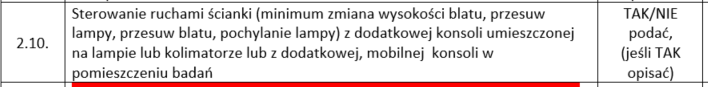 Czy Zamawiający uzna spełnienie opisanego wymogu i przyzna punkty dla oferenta, który zaoferuje rozwiązanie  do obsługi sterowania ruchami ścianki umieszczonymi na stole radiograficznym lub przy wykorzystaniu pilota. Miejsce umieszczenia systemu sterowania ścianką jest cechą i nie ma wpływu na funkcjonalność i ergonomie pracy.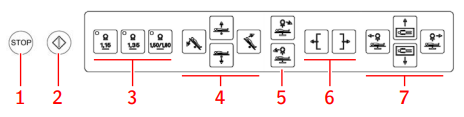 Odp. Zamawiający dopuszcza Pytanie 75. Zamawiający w części 2 pkt. 2.11 wymaga: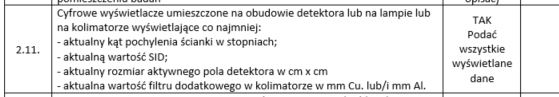 Prosimy o dopuszczenie rozwiązania, w którym w/w funkcjonalności są wyświetlane na dodatkowym monitorze stanowiącym integralną część wyposażenia aparatu w części diagnostycznej pracowni. Informacje na dodatkowym monitorze są odwzorowaniem  informacji, które otrzymuje technik na konsoli w sterowni. Odp. Zamawiający dopuszczaPytanie 76. Zamawiający w części 2 pkt. 2.14 wymaga: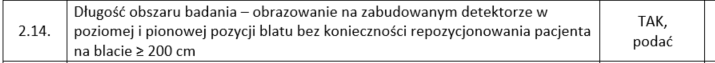 Prosimy o dopuszczenie rozwiązania o długości obszaru badania 197 cm. Oferowany zakres w pełni umożliwia wykonywanie wszystkich procedur medycznych.Odp. Zamawiający dopuszczaPytanie 77. Zamawiający w części 2 pkt. 2.21 i 2.22 wymaga i szczegółowo opisuje parametr zabudowy detektora ≤7,3 cm; ≥7,3 cm.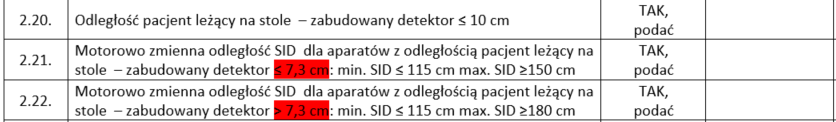 Natomiast w pkt. 2.20 Zamawiający dopuszcza parametr ≤10 cm. Prosimy o usuniecie z pkt. 2.21 i 2.22 parametrów ≤7,3 cm; >7,3 cm jako nieistotnych z punktu pracy motorowo zmienianej odległości SID. Jest to cecha i może wskazywać na rozwiązanie tylko jednego producenta.Odp. Nie, zgodnie z SWZ. Zamawiający wyjaśnia, że wymaga wypełnienia jednego z punktów tj. 2.21 lub 2.22Pytanie 78. Zamawiający w części 2 pkt. 2.23 wymaga: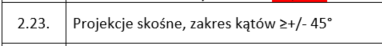 Prosimy o dopuszczenie rozwiązania z zakresem projekcji skośnych +/-40°. Proponowany zakres w pełni umożliwia wykonywanie wszystkich procedur medycznych. Jest stosowany przez większość producentów. Zwiększenie wymogu tego zakresu nie będzie miało praktycznego zastosowania w procedurach medycznych.Odp. Zamawiający dopuszczaPytanie 79. Zamawiający w części 7 pkt. 7.3 opisuje: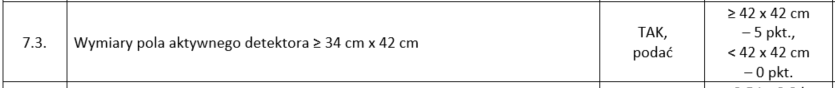 Prosimy o poprawienie pomyłki pisarskiej dot. przyznania punktów za wymiar pola aktywnego detektora.Odp. Nie, zgodnie z SWZ. Punktacja jest prawidłowo przydzielona i Zamawiający wyjaśnia, że za wymiar aktywnego pola od 34 x 42 do < 42 x 42 – 0 pkt., ≥ 42 x 42 – 5 pkt.Pytanie 80. Zamawiający w części 6 pkt. 6.5 wymaga: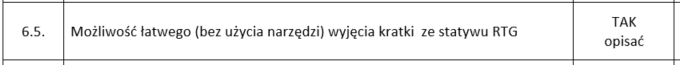 Prosimy o dopuszczenie dedykowanego statywu zgodnie z konfiguracją producenta z kratką instalowaną na stałe. Oferowany produkt posiada jeden certyfikat CE i walidację na całość konfiguracji. W oferowanym aparacie rentgenowskich typ DR zastosowano oprogramowanie NXOptiview, które służy dousuwania obrazu kratki przeciwrozproszeniowej, efektu Moire, automatycznego wyczernienie krawędzi obrazu (blenda), kolimacji obrazu i  identyfikator pozycjonowania. Proponowane rozwiązanie zapewnia wykonywanie wszystkich procedur medycznych bez konieczności wyjmowania kratki. Prosimy o dopuszczenie.Odp. Zamawiający dopuszczaPytanie 81. Zamawiający w części 7 pkt. 7.4 wymaga: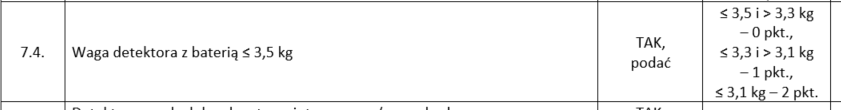 Prosimy o dopuszczenie detektora o wadze 3,7 kg. Wyższa waga wiążę się z grubsza warstwą scyntylatora(jodku cezu) co znacznie zwiększa wartość DQE na poziomie 75%. Wysokie DQE w sposób znaczący obniża wartość parametrów ekspozycji. Proponowany detektor może pracować z jednym lub dwoma akumulatorami. Takie rozwiązanie umożliwia pracę do 15 godzin na jednym ładowaniu. Odp. Zamawiający dopuszcza i przyzna za takie rozwiązanie 0 pkt. Pytanie 82. Zamawiający w cz.7 pkt. 7.12 wymaga: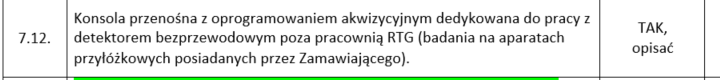 Prosimy o potwierdzenie, że Zamawiający będzie wymagał:- podłączenia do systemu archiwizacji- zainstalowania licencji RIS- funkcjonalności kratki wirtualnej gwarantującej jakość obrazu w standardzie DICOMKratka wirtualna jest powszechnie stosowany w przypadku badań z wykorzystaniem aparatów przyłóżkowych oraz przy wykonywaniu tzw. badań „wolne ekspozycje”Odp. Zamawiający dopuszcza ale nie wymagaPytanie 83. Zamawiający w części 8 pkt. 8.3 wymaga: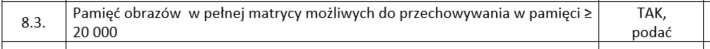 Prosimy o dopuszczenie aparatu, który ma możliwość zapamiętania na dysku ok. 10000 obrazów w pełnej matrycy. Należy zauważyć, że Zamawiający wymaga integracji z systemem PACS, a wszelkie obrazy są archiwizowane w tym systemie. Pamięć obrazów na dysku stacji akwizycji stanowi przechowywanie. Poza tym Zamawiający nie określa rozdzielczości zapamiętywanych obrazów co w przypadku składania ofert może stanowić źródło spekulacji.Odp. Zamawiający dopuszczaPytanie 84. Zamawiający w części 9 pkt. 9.9 wymaga: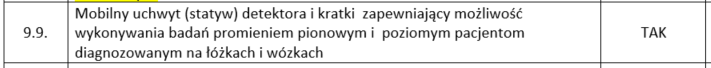 Prosimy o dopuszczenie uchwytu do detektora montowanego do krawędzi stołu. Zamawiający w konfiguracji aparatu dysponuje statywem płucnym. Nasz aparat typ telekomando umożliwia wykonywanie badań tzw.”wolne ekspozycje”. Całość konfiguracji w pełni zabezpieczy wykonywanie zdjęć na wózkach i łóżkach. Odp. Nie, zgodnie z SWZPytanie 85. Zamawiający w części 9 pkt. 9.10-9.13 wymaga oprogramowania do wykonywania podstawowych testów w zakresie kontroli jakości aparatu. Prosimy o doprecyzowanie jakie testy Zamawiający będzie wykonywał w danym oprogramowaniu skoro RMZ z dnia 18.lutego 2011 Dz. U. z dniem 23 września zostało uchylone?Odp. Do czasu wydania nowych regulacji prawnych należy zapewnić wykonywanie testów na dotychczasowych zasadach. W przypadku wydania nowych przepisów w okresie gwarancji dostosowanie oprogramowania do nowych wymogów w terminie wymaganym przez nowe przepisyPytanie 86. Zamawiający w części 9 pkt. 9.10-9.13 wymaga: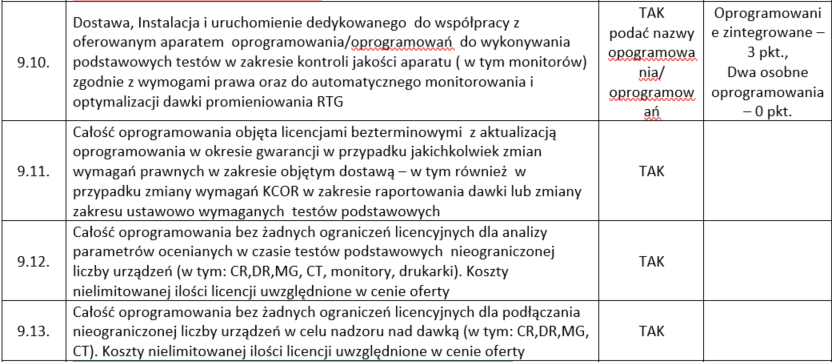 Prosimy o udzielenie wyjaśnień do podanych poniżej pytań1. Czy w związku z niedostępnością na świecie komercyjnych programów do wspomagania testów podstawowych kontroli jakości z licencją bezterminową można zaoferować program online z licencją na 5 lat ?Odp. Nie, zgodnie z SWZ2.  Czy przez określenie "parametry oceniane w czasie testów podstawowych" Zamawiający rozumie parametry wymieniane w testach podstawowych kontroli jakości wymagane aktualnym Rozporządzeniem Ministra Zdrowia ?Odp. Zamawiający wyjaśnia, że „parametry oceniane w czasie testów podstawowych” dotyczą parametrów jakie były wymagane w uchylonym Rozporządzeniu MZ do czasu wydania  nowego Rozporządzenia Ministra Zdrowia z zachowaniem okresu ich wprowadzenia3. Prosimy o określenie maksymalnej liczby urządzeń diagnostycznych wymagających testów podstawowych, które Zamawiający zamierza poddawać takim testom.Odp. Zamawiający wymaga nielimitowanej ilości licencji bezterminowych4. Czy przez zapis "z funkcją każdorazowej rejestracji w pamięci (z możliwością odtworzenia w dowolnym momencie)  użytkowników wprowadzających wyniki poszczególnych  testów podstawowych" Zamawiający rozumie funkcję oprogramowania która każdorazowo będzie wymagała rejestracji dowolnego użytkownika,  czy też wystarczy, aby prawo do wprowadzania wyników poszczególnych testów mieli tylko użytkownicy uprawnieni, czyli posiadający własny login i hasło dostępu ?Odp. Zamawiający wyjaśnia, że wymaga możliwości odtworzenia w dowolnym momencie danych osoby  która wprowadziła do programu dany test.Pytanie 87. Punkt 9.11Całość oprogramowania objęta licencjami bezterminowymi  z aktualizacją oprogramowania w okresie gwarancji w przypadku jakichkolwiek zmian wymagań prawnych w zakresie objętym dostawą – w tym również  w przypadku zmiany wymagań KCOR w zakresie raportowania dawki lub zmiany zakresu ustawowo wymaganych  testów podstawowych.Czy w związku z niedostępnością na świecie komercyjnych polskojęzycznych programów do wspomagania kontroli jakości z licencją bezterminową Zamawiający dopuści do postępowania program online z licencją na 5 lat?Odp. Nie, zgodnie z SWZPytanie 88. Punkt 9.12 Całość oprogramowania bez żadnych ograniczeń licencyjnych dla analizy parametrów ocenianych w czasie testów podstawowych  nieograniczonej liczby urządzeń (w tym: CR,DR,MG, CT, monitory, drukarki). Koszty nielimitowanej ilości licencji uwzględnione w cenie oferty.Czy przez określenie "parametry oceniane w czasie testów podstawowych" Zamawiający rozumie parametry wymieniane w testach podstawowych kontroli jakości wymaganych aktualnym Rozporządzeniem Ministra Zdrowia ? Odp. Zamawiający wyjaśnia, że „parametry oceniane w czasie testów podstawowych” dotyczą parametrów jakie były wymagane w uchylonym Rozporządzeniu MZ do czasu wydania  nowego Rozporządzenia Ministra Zdrowia z zachowaniem okresu ich wprowadzeniaW związku z tym, że na świecie istnieje ograniczona liczba urządzeń diagnostycznych wymagających testów podstawowych, ale jednak zbyt duża nawet dla najmocniejszych serwerów, prosimy o określenie przez Zamawiającego maksymalnej liczby  urządzeń diagnostycznych wymagających testów podstawowych, które Zamawiający zamierza poddawać tymże  testom.  Odp. Zamawiający wymaga nielimitowanej ilości licencji bezterminowych i szacuje że testy będą dotyczyły około 50 urządzeńPytanie 89. Punkt 9.13Całość oprogramowania bez żadnych ograniczeń licencyjnych dla podłączania nieograniczonej liczby urządzeń w celu nadzoru nad dawką (w tym: CR,DR,MG, CT). Koszty nielimitowanej ilości licencji uwzględnione w cenie oferty.Prosimy, by Zamawiający przybliżył szacunkową liczbę urządzeń którą ma na myśli formułując określenie „nieograniczona”. Takie przybliżenie jest niezbędne do wykonania wyceny systemu.Odp. Zamawiający wymaga nielimitowanej ilości licencji bezterminowych i szacuje że nadzór nad dawką  będzie  dotyczył około 25 urządzeńPytanie 90. Punkt 9.16Zdalne, mailowe  powiadomienia wyznaczonych  użytkowników w przypadku, gdy   przekroczona  zostanie wartość szpitalnego lub ustawowego diagnostycznego poziomu referencyjnego. Częstotliwość  powiadomień i lista mailingowa swobodnie określane przez Zamawiającego bez konieczności wzywania serwisu.Czy Zamawiający dopuszcza oprogramowanie bez funkcji zdalnych, mailowych powiadomień dotyczących przekroczenia dawki? Takie rozwiązanie prowadzi do zapychania skrzynki tzw. SPAMu. Ponadto, analizę przekroczenia dawki przeprowadza się w określonym momencie, logując się do systemu, a nie podczas każdorazowego przekroczenia dawki. W związku z powyższym opisaną funkcję można uznać za zbędną.Odp.  Nie, zgodnie z SWZ. Pytanie 91. Punkt 9.18Automatyczne, mailowe  raportowanie  danych o dawkach promieniowania  pozwalające określić wielkość narażenia pacjentów dorosłych oraz pacjentów do 16. roku życia, w podziale na płeć oraz BMI pacjentów z automatycznym porównaniem tych wielkości z diagnostycznymi poziomami referencyjnymi z określonym przez zamawiającego interwałem czasowymCzy Zamawiający dopuszcza oprogramowanie bez funkcji mailowych powiadomień dotyczących przekroczenia dawki? Takie rozwiązanie prowadzi do zapychania skrzynki tzw. SPAMu. Ponadto, analizę przekroczenia dawki przeprowadza się w określonym momencie, logując się do systemu, a nie podczas każdorazowego przekroczenia dawki. W związku z powyższym funkcję mailowych powiadomień można uznać za zbędną. Odp.  Nie, zgodnie z SWZ. Prosimy o wyjaśnienie jakich raportów (zawierających jakie dane i/lub informacje) wymaga Zamawiający. Odp. Zamawiający wymaga raportów zawierających dane wymagane przez KCORCzy Zamawiający dopuszcza rozwiązanie w którym BMI pacjentów jest zastąpione wzrostem i wagą pacjenta? Odp. Zamawiający dopuszczaPytanie 92. Punkt 9.19Automatyczne, generowanie cyklicznego raportu zgodnie   z wzorem i  zaleceniami Krajowego Centrum Ochrony Radiologicznej   dla wszystkich stosowanych przez Zamawiającego procedur.Prosimy o wyjaśnienie co Zamawiający ma na myśli formułując określenie „automatyczny”. By system wygenerował automatycznie raport zgodnie z wzorem i zaleceniami Krajowego Centrum Ochrony Radiologicznej, zawierającego dane ilościowe w sposób automatyczny, wymagane jest od użytkownika określenie parametrów oraz danych jakościowych. Czy Zamawiający dopuszcza takie rozwiązanie?Odp. Zamawiający wyjaśnia że raport automatyczny oznacza raport generowany bez każdorazowej ingerencji operatoraPytanie 93. Punkt 9.21Oprogramowanie z funkcją każdorazowej rejestracji w pamięci (z możliwością odtworzenia w dowolnym momencie)  użytkowników wprowadzających wyniki poszczególnych  testów podstawowych dla  urządzeń podlegających testom.Czy przez ten zapis Zamawiający rozumie funkcję oprogramowania, która każdorazowo będzie wymagała rejestracji dowolnego użytkownika?  Czy wystarczającym jest, aby prawo do wprowadzania wyników poszczególnych testów mieli wyłącznie użytkownicy uprawnieni, czyli posiadający własny login i hasło dostępu ?Odp. Zamawiający wyjaśnia, że wymaga możliwości odtworzenia w dowolnym momencie danych osoby która wprowadziła do programu dany test.Pytanie 94. Punkt 9.22Oprogramowanie z funkcją monitorowania zmian wprowadzanych przez poszczególnych użytkowników (min. czas zmiany i zakres danych podlegających zmianie)  z poziomu administratora (uprawnienia administratora przypisane dla osoby wskazanej przez Zamawiającego)Czy Zamawiający akceptuje rozwiązanie w którym historia wprowadzanych zmian jest jawna i dostępna użytkownikom korzystającym z oprogramowania? Ograniczenie tejże funkcji nie zwiększa bezpieczeństwa danych ani komfortu i jakości pracy z programem, a pozwoli Zamawiającemu zachować zasadę uczciwej konkurencji.Odp. Zamawiający dopuszczaPytanie 95. Punkt 9.24Oprogramowanie z funkcją automatycznej oceny dawki promieniowania dla aparatów z uszkodzonym DAP lub bez DAP.Prosimy Zamawiającego o wyjaśnienie w jaki sposób takie oprogramowanie miałoby działać. Oprogramowania tego typu wymagają danych wejściowych, na podstawie których ustalane jest, czy dawka została przekroczona. Odp. Zamawiający wyjaśnia że dopuszcza oprogramowanie z funkcją kalkulacji dawki stosowaną przez wielu producentówPytanie 96. Punkt 9.26Oprogramowanie z funkcją  tworzenia  przez operatora raportów  obrazujących poziom narażenia radiologicznego dla poszczególnych pacjentów i wpływu na to narażenie  poszczególnych aparatów, modalności i  procedur stosowanych przez Zamawiającego  dla dowolnie określanych przedziałów czasowych.Powyższy punkt jest niezrozumiały. Prosimy Zamawiającego o wyjaśnienie lub modyfikację powyższego punktu. Jakie informacje powinien zawierać raport? Powyższe pytanie zostało napisane w sposób, w którym aparaty, modalności i procedury mogą być narażone na promieniowanie jonizujące.Odp. Wymagane raporty powinny zawierać szczegółowe dane o dawkach dla co najmniej konkretnych, wybranych przez operatora  pacjentów, aparatów i procedur Pytanie 97. Zamawiający w części 9 pkt. 9.33 wymaga: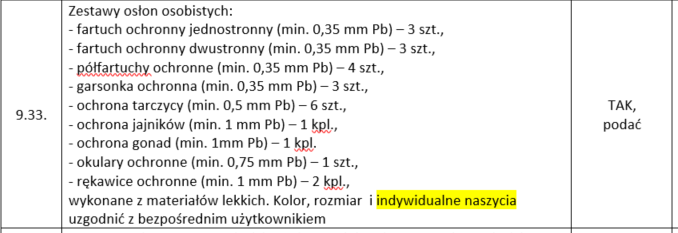 Prosimy o doprecyzowanie co Zamawiający ma na myśli pod pojęciem „indywidualne naszycia”. Wszelkiego rodzaju wyjątki powinny być doprecyzowane przez Zamawiającego na etapie przygotowania OPZ. Pragniemy zwrócić uwagę, że każde niestandardowe wymagania wiążą się ze wzrostem ceny za dany produkt. Sugerujemy odstąpienie od tego wymogu, żeby nie przedrażać oferty.Odp. Zamawiający ma na myśli oznaczenia dla danej pracowni typu ZDR - 1Pytanie 98. Czy Zamawiający będzie wymagał na konsoli akwizycji ap. rtg typ telekomando i mobilnej konsoli typ. retrofitoprogramowania do wykonywania prześwietleń klatki piersiowej dokonujące strukturalnej analizy i poprawy jakości prześwietleń wykonywanych bez użycia kratki przeciwrozproszeniowej (funkcję fizycznej kratki przeciwrozproszeniowej przejmuje kratka witualna) oraz gwarantującej otrzymywanie radiogramów o wysokiej jakości diagnostycznej w formacie DICOM i RAW (Nativ). Algorytm zgodny z kryteriami europejskiej dyrektywy EUR 16260 EN, umożliwia rozróżnienie drobnych detali zmian patologicznych w obrębie klatki piersiowej. Ma zastosowanie szczególnie do  :- diagnostyki zapalenia płuc,- diagnostyki zmian nowotworowych,- diagnostyki chorób śródmiąższowych,- podejrzenia odmy opłucnowej lub niedodmy- oceny przed zabiegami chirurgicznymi. Wspomaga    procedurę diagnostyczną  związaną z wykrywaniem  zmian patologicznych charakterystycznych dla COVID-19."Odp. Zamawiający dopuszcza ale nie wymagaPytanie 99. Czy Zamawiający będzie wymagał automatycznego ustawienia obrazu badanego obszaru anatomicznego we właściwej orientacji diagnostycznej  na monitorze do wykonania diagnozy co najmniej następujących obszarów anatomicznych : -klatka piersiowa- podbrzusze- dłonie-stopyOdp. Zamawiający dopuszcza ale nie wymagaPytanie 100. Czy Zamawiający będzie wymagał lub dodatkowo punktował  możliwość definiowania dwóch różnych ustawień parametrów obróbki dla co najmniej następujących rodzajów badań (ustawienia oddzielne dla badań dorosłych i oddzielnie dla badań pediatrycznych- z wyjątkiem pakietu noworodków i  pakietu radiologia ogólna, z możliwością wyboru przez operatora wersji obrazu, która  zostanie wysłana do systemu pacs.- radiologia ogólna/radiologia ogólna (przetwarzanie miękkie)- jama brzuszna /jama brzuszna  pediatria- klatka piersiowa / klatka piersiowa pediatryczna - kościec  /kościec pediatria-  kościec (projekcja osiowa)  /kościec (projekcja osiowa-  pediatria- oprogramowanie neonatologiczne Przełączanie pomiędzy dwoma obrazami uzyskanymi z zastosowaniem predefiniowanych ustawień parametrów algorytmu obróbkiOdp. Zamawiający dopuszcza ale nie wymaga i nie wprowadza dodatkowej punktacjiPytanie 101. Zamawiający w OPZ wymaga zaoferowania dwóch produktów. Apatau DR typ telekomando i mobilnej stacji akwizycji do wykonywania zdjęć przyłóżkowych. Prosimy o potwierdzenie, że Zamawiający wymaga zaoferowania obydwóch rozwiązań jednego producenta. Jest to ważne ze wzgl. na oferowanie tego samego algorytmu przetwarzania obrazu co gwarantuje, że uzyskane obrazy z wszystkich urządzeń są identyczne 1:1 a nie podobne do siebie. Jeden algorytm przetwarzania obrazu gwarantuje radiologowi pracę na tych samych obrazach nie zależnie na którym urządzeniu zostały wykonane. Odp. Zamawiający dopuszcza ale nie wymagaPytanie 102. Prosimy o udostępnienie dokumentacji dotyczącej stropu, w szczególności jego nośności oraz informacji w jakiej technologii wykonany jest obecny strop.  Odp. Opinia techniczna w osobnym załączniku.Pytanie 103. Z uwagi na konieczność dostosowania różnych instalacji, prosimy o udostępnienie aktualnej dokumentacji pomieszczeń oraz istniejących instalacji, a także wskazanie odległości od punktów dostępu, poboru itp.  Wszystkie te informację mają istotny wpływ na przygotowanie oferty w tym zakresie. Odp. Zamawiający nie dysponuje aktualną dokumentacją  techniczną pomieszczeń. Zamawiający oczekuje wykonania nowej linii dla aparatu od rozdzielni głównej do rozdzielni pomieszczeniowej wykonanej przez Wykonawcę. Odległość punktu zasilającego od pomieszczeń to 35m. Przekrój kabla i zabezpieczenia należy dobrać do mocy aparatu.Pytanie 104. Prosimy o szczegółowe opisanie wymagań dotyczących POMIESZCZENIA STEROWNI. Prosimy o doprecyzowanie pkt. 1 „Montaż instalacji zgodnych z wymaganiami systemowymi aparatu RTG podając minimalną ilość oczekiwanych gniazd zasilających, informatycznych i telefonicznych. Informacje te mają istotny wpływ na szacowanie kosztów remontowych i tym samym uniknięcie dodatkowych prac, których potencjalny wykonawca nie mógł wycenić przygotowując ofertę na podstawie ww. opisu. Odp. W ofercie należy więc uwzględnić, że zastosowane instalacje będą zgodne z wymaganiami systemowymi aparatu RTG. W opisie przedmiotu zamówienia widnieje zapis, iż pomieszczenie sterowni będzie stwarzało możliwość obsługi 4 stanowisk pracy. Należy więc zaplanować wykonanie pełnego kompletu gniazd (zasilające, informatyczne, telefoniczne) dla każdego stanowiska z ewentualnym montażem dodatkowych gniazd zasilających.Dodatkowo należy przyjąć ilość 4 szt. gniazd elektrycznych w każdym pomieszczeniu– do uzgodnienia na etapie projektowym.Pytanie 105. Prosimy o szczegółowe opisanie wymagań dotyczących POMIESZCZENIA BADANIA PACJENTA (GABINET RTG) Prosimy o doprecyzowanie ilości oczekiwanych gniazd zasilających, informatycznych i telefonicznych. Informacje te mają istotny wpływ na szacowanie kosztów remontowych.Odp. Zamawiający oczekuje wykonania nowej linii dla aparatu od rozdzielni głównej do rozdzielni pomieszczeniowej wykonanej przez Wykonawcę. Odległość punktu zasilającego od pomieszczeń to 35m. Przekrój kabla i zabezpieczenia należy dobrać do mocy aparatu.Obecnie posiadany aparat typu telekomando posiada generator o mocy 65 kW.W ofercie należy uwzględnić, że zastosowane instalacje będą zgodne z wymaganiami systemowymi instalowanego aparatu RTG, a więc umożliwią płynną i bezawaryjną pracę wszystkich zamontowanych urządzeń. Dodatkowo wszelkie zastosowane technologie i rozwiązania winny być zawarte w dokumentacji i przedłożone do akceptacji Zamawiającego.Dodatkowo należy przyjąć ilość 4 szt. gniazd elektrycznych w każdym pomieszczeniu– do uzgodnienia na etapie projektowym.Pytanie 106. Pkt. 4 Montaż rolet wewnętrznych Wykonanie rolet wewnętrznych zaciemniających, podgumowanych – rolety powinny należeć do linii o podwyższonym standardzie i nie sprawiać trudności w eksploatacji.Prosimy Zamawiającego o doprecyzowanie jaki stopień zaciemnienia jest wymagany przez Zamawiającego.Odp. Zamawiający wymaga zaciemnienia 100%.Pytanie 107. Pkt. 6 Wykonanie osłony antypromiennej na ścianie pomieszczenia zgodnie z projektem osłon stałych. Prosimy o udostępnienie projektu aktualnie posiadanych osłon .Odp. Wykonanie projektu osłon stałych leży w obowiązku Wykonawcy. Zapis został ujęty w projekcie umowy: §3 pkt. 4d.Pytanie 108. Zapytanie dotyczy pomieszczenia ZAPLECZE SOCJALNE – w zakresie zlewozmywaka prosimy Zamawiającego o modyfikację do wymogu dostarczenia   zlewozmywaka kuchennego prostokątnego, stalowego jednokomorowego z ociekaczem.Odp. Zgodnie z SWZ.Pytanie 109. Pkt 2.2 Czy zamawiający może wykreślić zapisy które są subiektywne i ciężko określić podczas odbiorów:( czy da się zeszytem np. aktywować ściankę czy nie, jeśli jest to taki istotny parametr to prosimy określić jakim zeszytem można a jakim nie , czy przedramieniem można a łokciem może już nie itp? Proponujemy zmienić zapis i usunąć treść w nawiasie. Treść przed nawiasem wystarczająco jasno określa wymóg. Odp.  Nie, zgodnie z SWZPytanie 110. Pkt 2.4 Czy zamawiający dopuści stoły gdzie blat jest zabezpieczony ale nie koniecznie listwą metalową? Odp. Zamawiający dopuszczaPytanie 111. Pkt 2.11 Czy zamawiający dopuści do przetargu aparat wyświetlający min: kąt ścianki przy stole i konsoli sterującej - SID na kolimatorze - pole na kolimatorze - wartość filtracji na kolimatorzeOdp. Zamawiający dopuszczaPytanie 112. Pkt 2.19 Czy zamawiający dopuści do przetargu stół z obciążalnością powyżej 300kg lecz bez żadnych ograniczeń ruchowych 150kg, parametr ten jest punktowany i nie ma praktycznego znaczenia. Aparat, który pragniemy zaoferować ma największy na rynku zakres ruchu co powoduje, ze przy maksymalnym wysunięciu obciążenie dopuszczalne musi być mniejsze. Odp. Nie zgodnie z SWZPytanie 113. Pkt 3.9 Czy zamawiający dopuści zakres wynikający z innej konstrukcji aparatu, który wynos+90/-180?. Funkcjonalnie daje to ten sam efekt.Odp. Zamawiający dopuszczaPytanie 114. Pkt 3.15 Czy zamawiający dopuści jako równoważne dostarczenie aparatu z kamerą zewnętrzną ? Odp. Zamawiający dopuszcza kamerę zewnętrzną wskazującą pole ekspozycji niezależnie od położenia blatu stołu, pacjenta oraz kolumny lampyPytanie 115. Pkt 7.12 Prosimy o potwierdzenie, że intencją Zamawiającego jest zakupienie dodatkowego detektora po za tym który jest w statywie płucnym oraz zakup konsoli przenośnej, która obsługuje ten detektor. Odp. Zamawiający wyjaśnia, że jego intencją jest zakup aparatu z co najmniej  dwoma detektorami opisanymi w SWZ Pytanie 116. Pkt 7.14 W przypadku zamiaru zakupu dodatkowego detektora do pracy poza pracownią proponujemy zmienić treść tego punktu na: Możliwość obsługi przez konsolę przenośną dwóch detektorów: dodatkowego detektora oraz detektora bezprzewodowego ze statywu płucnego w przypadku konieczności wykonywania zdjęć poza pracownią rtg. (automatyczne przełączanie bez konieczności wzywania serwisu)Odp. Zamawiający wyjaśnia, że jego intencją jest zakup aparatu z co najmniej dwoma detektorami opisanymi w SWZNa podstawie art. 137 ustawy z dnia 11 września 2021 r. Prawo zamówień publicznych (Dz.U.2019.2019 t.j. z dnia 2019.10.24), zamawiający dokonuje poniższej modyfikacji ogłoszenia:I. W SWZ rozdział I wykreśla się pkt. IV ppkt. 3 i w to miejsce wprowadza się ppkt. 3 w następującym brzmieniu:„3. Zamawiający wymaga aby zaoferowany aparat RTG stanowił wyrób medyczny – w rozumieniu Ustawy z dnia 20 maja 2010 r. o wyrobach medycznych (Dz.U.2020.186 t.j. z dnia 2020.02.06, dalej: „UoWM” z późn. zm.), wprowadzony do obrotu i używania na terytorium RP zgodnie z obowiązującymi przepisami.” II. W SWZ rozdział II wykreśla się § 2 ust. 1 i w to miejsce wprowadza się § 2 ust. 1 w następującym brzmieniu:„1. Wykonawca oświadcza, że oferowany aparat RTG stanowi wyrób medyczny i że został dopuszczony do obrotu i używania na terenie RP zgodnie z obowiązującymi przepisami, to jest zgodnie z ustawą z dnia 20 maja 2010 r. o wyrobach medycznych (Dz.U.2020.186 t.j. z dnia 2020.02.06 z późn. zm.).” III. W SWZ rozdział II wykreśla się § 9 ust. 1 i w to miejsce wprowadza się § 9 ust. 1 w następującym brzmieniu:„1. W razie niewykonania lub nienależytego wykonania przedmiotu umowy Wykonawca zobowiązany jest zapłacić Zamawiającemu kary umowne:a) w przypadku zwłoki w przekazaniu sprzętu w rozumieniu § 3 niniejszej umowy – w wysokości 1% za każdy dzień zwłoki, licząc od wartości brutto umowy określonej w § 6 ust. 1, b) w przypadku nieprzystąpienia do usunięcia wad sprzętu i nie usunięcia ich w terminie określonym w § 5 ust. 1 lit. b), c) i d) niniejszej umowy – w wysokości 0,2 % za każdy dzień zwłoki, licząc od wartości brutto umowy określonej w § 6 ust. 1,c) w przypadku nieprzystąpienia do wykonania przeglądów technicznych, określonych w określonych w § 5 ust. 1 lit. h) umowy, w terminach wymaganych przez producenta (oraz wpisanych w paszporcie) – w wysokości 0,2% wartości brutto umowy określonej w § 6 ust. 1,d) z tytułu odstąpienia Zamawiającego od umowy z przyczyn leżących po stronie Wykonawcy – w wysokości 10% wartości brutto umowy określonej w § 6 ust. 1.”Zamawiający dodatkowo zamieszcza załączniki do wyjaśnień (RTG – opinia techniczną oraz Projekt osłon stałych). Wykonawcy są zobowiązani uwzględnić powyższe wyjaśnienia podczas sporządzania i składania ofert.Z poważaniem  Dyrektor SPSK-2 w SzczecinieSprawę prowadzi (opracowała): Eliza Koladyńska – Nowacka, tel. 91-466-1086ZP/220/74/222.9.Ruch wzdłużny blatu stołu zwiększający dostęp do pacjenta m.in. podczas transportu ≥ 160 cmTAK,podać2.21.Motorowo zmienna odległość SID  dla aparatów z odległością pacjent leżący na stole  – zabudowany detektor ≤ 7,3 cm: min. SID ≤ 115 cm max. SID ≥150 cmTAK,podać2.22.Motorowo zmienna odległość SID  dla aparatów z odległością pacjent leżący na stole  – zabudowany detektor > 7,3 cm: min. SID ≤ 115 cm max. SID ≥180 cmTAK,podać2.23.Projekcje skośne, zakres kątów ≥+/- 45°TAK,podać3.15.Kamera do monitorowania ułożenia pola ekspozycyjnego względem pacjenta bez konieczności wyzwalania dodatkowych dawek promieniowania i dodatkowego naświetlania pacjenta z podglądem obrazu w sterowniTAK9.10.Dostawa, Instalacja i uruchomienie dedykowanego  do współpracy z oferowanym aparatem  oprogramowania/oprogramowań  do wykonywania podstawowych testów w zakresie kontroli jakości aparatu ( w tym monitorów) zgodnie z wymogami prawa oraz do automatycznego monitorowania i optymalizacji dawki promieniowania RTG TAKpodać nazwy opogramowania/oprogramowań